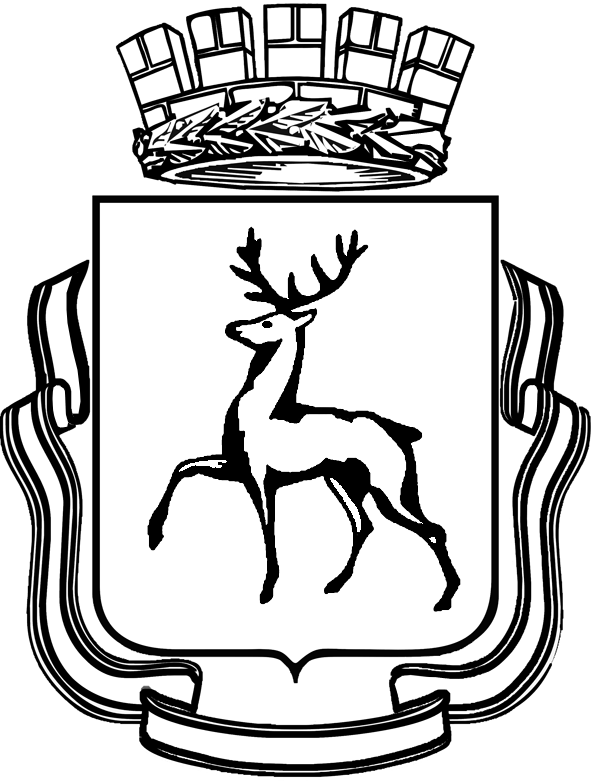 ГОРОДСКАЯ ДУМА ГОРОДА НИЖНЕГО НОВГОРОДАРЕШЕНИЕВ соответствии с Федеральным законом от 6 октября 2003 года № 131-ФЗ «Об общих принципах организации местного самоуправления в Российской Федерации», Федеральным законом от 13 марта 2006 года № 38-ФЗ «О рекламе», статьей 29 Устава города Нижнего Новгорода ГОРОДСКАЯ ДУМА РЕШИЛА:1. Внести в Правила установки и эксплуатации рекламных конструкций в муниципальном образовании городской округ город Нижний Новгород, принятые решением городской Думы города Нижнего Новгорода от 19.09.2012 № 119 (с изменениями, внесенными решениями городской Думы города Нижнего Новгорода от 30.01.2013 № 10, от 20.02.2013 № 23, от 26.06.2013 № 96, от 09.08.2013 № 110, от 29.01.2014 № 12, от 16.04.2014 № 69, от 24.09.2014 № 127, от 27.05.2015 № 123, от 16.12.2015 № 262, от 22.06.2016 № 135, от 21.09.2016 № 161, от 21.12.2016 № 270, от 24.05.2017 № 114, от 20.09.2017 № 177, от 18.10.2017 № 205, от 20.06.2018 № 159, от 21.11.2018 № 240, от 12.12.2018 № 263, от 27.03.2019 № 67, от 19.06.2019 № 112, от 23.10.2019 № 174, от 29.04.2020 № 78, от 29.04.2020 № 83, от 23.06.2020 № 125, от 24.03.2021 № 69, от 22.06.2022 № 130, от 22.06.2022 № 131, от 27.07.2022 № 163, от 23.11.2022 № 246, от 22.03.2023 № 45), следующие изменения: 1.1. В подпункте 1.1.2:1.1.1. Слова «ГОСТа 52290-2004 «Национальный стандарт» заменить словами ««ГОСТ Р 52290-2004. Национальный стандарт».1.1.2. Слова «ГОСТа 52289-2004 «Национальный стандарт» заменить словами ««ГОСТ Р 52289-2019. Национальный стандарт».1.1.3. Слова «ГОСТа Р 52044-2003 «Государственный стандарт» заменить словами ««ГОСТ Р 52044-2003. Государственный стандарт».1.1.4. После слов ««О генеральном плане города Нижнего Новгорода»» дополнить словами «, «Норм 7А-21. Нормы по защите приемных радиоэлектронных средств от индустриальных помех. Технические средства информационных технологий с цифровой сменой изображения, использующие светодиодное оборудование. Допустимые значения. Метод измерения», утвержденных Решением ГКРЧ при Минцифры России от 16.06.2021 № 21-58-06».1.2. Дополнить подпункт 4.1.4 абзацем 2 следующего содержания: «Рекламные конструкции, демонстрирующие изображения на электронных носителях, должны быть спроектированы, изготовлены, установлены и эксплуатироваться в соответствии с нормами и правилами по защите приемных радиоэлектронных средств от индустриальных помех.».1.3. В абзаце 5 подпункта 4.2.4 слова «лицами с нормальным слухом.» заменить словами «лицами с нормальным слухом;».1.4. Дополнить подпункт 4.2.4 новым абзацем 6 следующего содержания: «излучать индустриальные радиопомехи свыше допустимых значений, установленных действующими нормами и правилами по защите приемных радиоэлектронных средств от индустриальных помех.».1.5. В подпункте 4.2.4 абзацы 6-11 считать абзацами 7-12 соответственно. 2. Решение вступает в силу с 1 марта 2024 года. ___________№ ____┌┐О внесении изменений в Правила установки и эксплуатации рекламных конструкций в муниципальном образовании городской округ город Нижний Новгород, принятых решением городской Думы города Нижнего Новгорода от 19.09.2012 № 119 О внесении изменений в Правила установки и эксплуатации рекламных конструкций в муниципальном образовании городской округ город Нижний Новгород, принятых решением городской Думы города Нижнего Новгорода от 19.09.2012 № 119 О внесении изменений в Правила установки и эксплуатации рекламных конструкций в муниципальном образовании городской округ город Нижний Новгород, принятых решением городской Думы города Нижнего Новгорода от 19.09.2012 № 119 Главагорода Нижнего НовгородаЮ.В. ШалабаевПредседатель городской Думыгорода Нижнего НовгородаО.В. Лавричев